Modern countries:ArgentinaBoliviaBrazilChileColumbiaCosta RicaCubaEcuadorEl SalvadorGuatemalaHaitiMexicoNicaraguaPanamaParaguayPeruUruguayVenezuelaCities:BogotáBuenos AiresCaracasHavanaLimaMexico CityMontevideoPort-au-PrinceRio De JaneiroSantiagoSão PauloBodies of water:Amazon RiverAtlantic OceanPacific OceanPanama Canal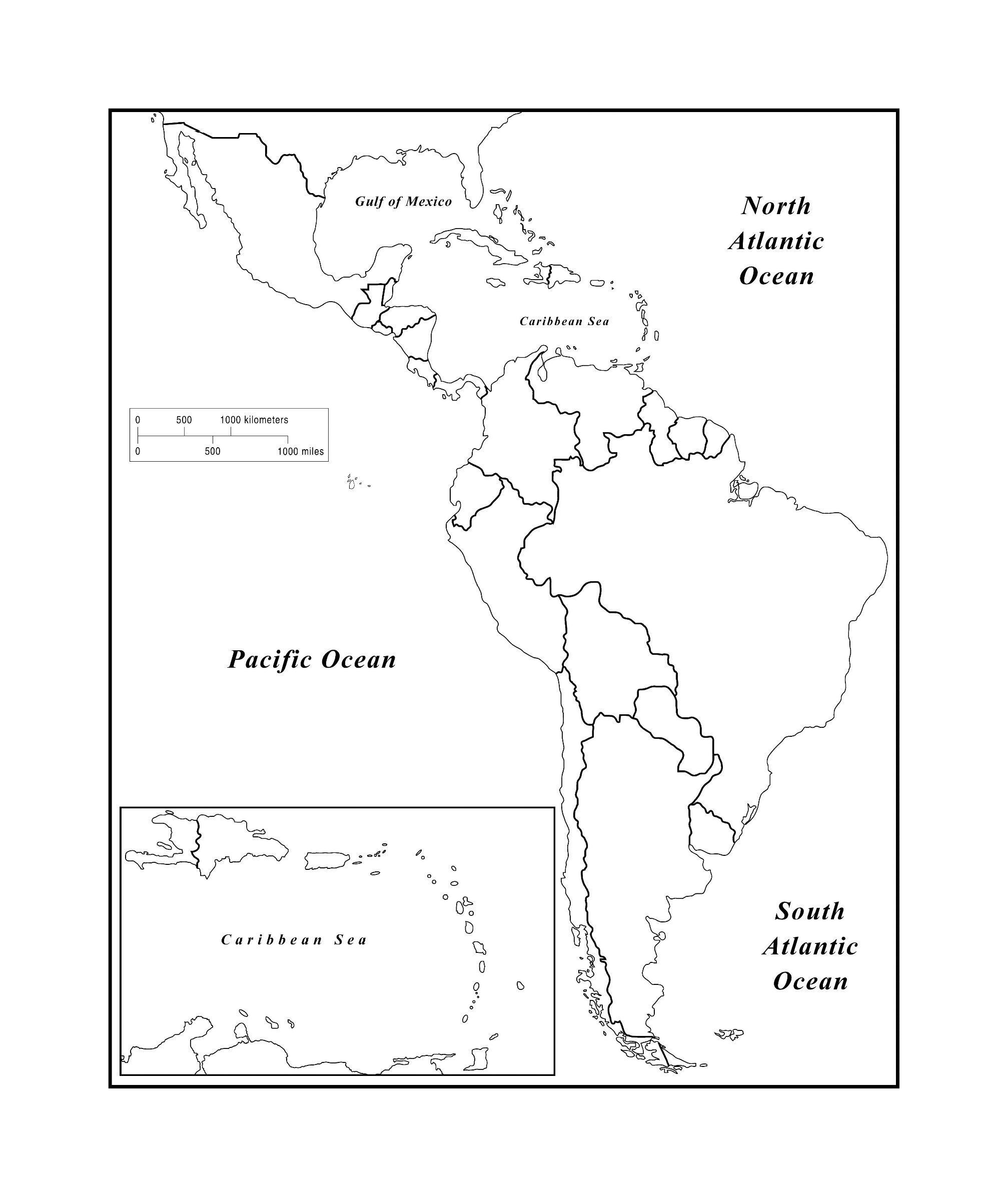 